Biens de nature strictement civile - Equipements de protection – ExportationDemande d’autorisationLes champs marqués d’un * doivent obligatoirement être remplisBases légales : Règlement (UE) 2015/479 du Parlement européen et du Conseil du 11 mars 2015 relatif au régime commun applicable aux exportations, article 6Règlement d’exécution (UE) 2020/568 de la Commission du 23 avril 2020 soumettant l’exportation de certains produits à la présentation d’une autorisation d’exportation, articles 2 et 3, annexes 1 et 2.Loi modifiée du 27 juin 2018 relative au contrôle des exportations (ci-après dénommée « loi »), articles 4, 5, 6, 18Règlement grand-ducal modifié du 14 décembre 2018 relatif au contrôle des exportations (ci-après dénommé « règlement d’exécution »), articles 5, 6, 71 – Exportateur  Numéro EORI		                   2 – Agent représentant / Déclarant 3 – Destinataire 4 – Utilisateur final5 – Pays concernésL’exportation contribue-t-elle à l’un des éléments énoncés à l’article 3 ou est-elle destinée aux                                                                          approvisionnements d’urgence dans le cadre de l’aide humanitaire, comme prévu à l’article 2, paragraphe 6 ? *Article 3		Article 2, paragraphe 6	6 – Biens7 – Pièces justificatives à annexer à la présente demande8 – Déclarations, certifications et engagements.Déclarations. Le(s) soussigné(s) déclare(nt), au nom du demandeur, avoir connaissance :que le(s) ministre(s) traiteront les demandes dans un délai de soixante jours ouvrables à partir du jour où le dossier est complet, que ce délai peut être prorogé une seule fois pour une durée maximum de trente jours ouvrables, que la prolongation ainsi que sa durée sont dûment motivées et notifiées au demandeur avant l’expiration du délai initial (article 6(1) de la loi) ;des sanctions administratives qui peuvent être prononcées au cas où il(s) fourni(ssen)t des documents ou autres renseignements qui se révèlent être incomplets ou incorrects, ou refuse(nt) de fournir les documents et autres renseignements qui lui/leur seraient demandés par le(s) ministre(s) ou l’OCEIT (article 54 de la loi) ;des sanctions pénales susceptibles d’être prononcées dans les cas prévus aux articles 57 à 61 de la loi.Certifications. Le(s) soussigné(s) certifie(nt), au nom du demandeur, que:la présente demande comporte tous les éléments d’identification des parties liées par la transaction, la description précise des biens concernés, leur origine, leur destination finale, leur utilisation finale, et les quantités et valeurs qui font l’objet de la demande (article 4(1) de la loi) ;les renseignements fournis dans la présente demande et le contenu de tous documents joints à celle-ci sont exacts (article 4(3) de la loi) ;il(s) est(sont) habilité(s) à engager le demandeur pour les besoins de la présente demande (article 4(3) de la loi) ;il(s) accepte(nt) que les données personnelles au sens du règlement (UE) 2016/679 relatif à la protection des personnes physiques à l'égard du traitement des données à caractère personnel et à la libre circulation de ces données, et contenues dans la présente demande, soient traitées par le Ministre de l’Economie, responsable du traitement des données suivant l’article 17(1) de la loi. Le traitement des données a pour finalité d’identifier l’opérateur ayant demandé une autorisation et d’émettre les autorisations, sans préjudice des autres finalités indiquées à l’article 17(2), alinéa 1er, de la loi. Les destinataires du traitement des données sont les autorités et fonctionnaires désignés à l’article 17(2), alinéa 2, de la loi. Les données sont conservées pour la durée nécessaire à la réalisation de la finalité du traitement. Les personnes concernées bénéficient d’un droit d’accès, de rectification et, dans les limites légales, d’effacement des données personnelles et d’opposition au traitement de ces données. Pour l’exercice de ces droits, la personne concernée doit s’adresser au Ministre de l’Economie, 19-21 Boulevard Royal, L-2449 Luxembourg, E-mail oceit@eco.etat.lu. Toute réclamation est à adresser à la Commission nationale pour la protection des données, 1 Avenue du Rock'n'Roll, L-4361 Esch-sur-Alzette.Engagements. Le(s) soussigné(s) s’engage(nt), au nom du demandeur, de :fournir toutes les informations pertinentes et de communiquer les documents, correspondances et toutes autres pièces, sous quelque forme que ce soit permettant de vérifier le respect des dispositions édictées en vertu de la loi (article 4(2) de la loi)tenir des registres détaillés et complets des opérations effectuées en application de l’autorisation à obtenir (article 48(1) de la loi) ;fournir, sans délai, à première demande du(des) ministre(s) ou de l’OCEIT, les éléments et pièces permettant de vérifier la conformité de l’opération effectuée (article 49 de la loi) ;se conformer aux dispositions de l’autorisation à émettre et aux conditions spéciales que le(s) ministre(s) peut(peuvent) imposer, soit en vue de sauvegarder les intérêts vitaux d’un secteur économique ou ceux de l’économie nationale prise dans son ensemble, soit en vue de sauvegarder la sécurité nationale ou extérieure du pays, soit en vue d’assurer l’exécution des traités, conventions ou arrangements qui poursuivent des fins économiques ou qui ont trait à la sécurité, ainsi que des décisions ou recommandations d’organismes internationaux ou supranationaux, soit en vue de contribuer à faire respecter les principes généraux de droit et d’humanité universellement reconnus (article 16(2) de la loi).9 – Signature(s)10 – Introduction de la demandeLa demande est à introduire sur support papier, accompagnée des pièces justificatives indiquées au point 7, auprès de : Ministère de l’EconomieOffice du contrôle des exportations, importations et du transit (OCEIT)19-21 Boulevard RoyalL-2449 LuxembourgPour toute question relative au contenu du formulaire, veuillez contacter l’OCEIT :Téléphone (+352) 22 61 62La demande ne peut être introduite par voie électronique que sur demande préalable de l’opérateur, visée pour accord par l’OCEIT. L’OCEIT peut imposer la production d’un original pour toute pièce qu’il estime nécessaire. Toute demande pour bénéficier de la procédure électronique est à envoyer à l’OCEIT par e-mail adressé à :E-mail : oceit@eco.etat.lu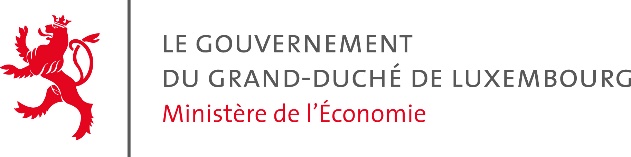 Ministère de l’EconomieOffice du contrôle des exportations, importations et du transit (OCEIT)19-21 Boulevard Royal, L-2449 LuxembourgTél. (+352) 22 61 62E-mail : oceit@eco.etat.luForme de l’autorisation demandéeForme de l’autorisation demandéeIndividuelleGlobaleGlobaleCocher ce qui convient. Pour la différence entre l’autorisation individuelle et globale, consulter les articles 13 et 16 de la loi. Cocher ce qui convient. Pour la différence entre l’autorisation individuelle et globale, consulter les articles 13 et 16 de la loi. Cocher ce qui convient. Pour la différence entre l’autorisation individuelle et globale, consulter les articles 13 et 16 de la loi. Cocher ce qui convient. Pour la différence entre l’autorisation individuelle et globale, consulter les articles 13 et 16 de la loi. Nom *Dénomination sociale (pour une personne morale). Nom et prénom(s) (pour une personne physique)Adresse *Rue, no, code postal, localité du siège social (pour une personne morale) ou du domicile (pour une personne physique)Téléphone *E-mail *Site webRCS *TVA *Personne de contactPersonne à qui OCEIT peut demander des renseignements supplémentaires sur les éléments de la demandeNom *Téléphone *E-mail *NéantQualitéQualitéAgent représentantDéclarantDéclarantCocher ce qui convientCocher ce qui convientCocher ce qui convientCocher ce qui convientNom Dénomination sociale (pour une personne morale). Nom et prénom(s) (pour une personne physique)Adresse Rue, no, code postal, localité du siège social (pour une personne morale) ou du domicile (pour une personne physique)TéléphoneE-mailSite webRCS TVAPersonne de contactPersonne à qui OCEIT peut demander des renseignements supplémentaires sur les éléments de la demandeNom *Téléphone *E-mail *Nom *Dénomination sociale (pour une personne morale). Nom et prénom(s) (pour une personne physique)Adresse *Rue, no, code postal, localité du siège social (pour une personne morale) ou du domicile (pour une personne physique)Site webNom *Dénomination sociale (pour une personne morale). Nom et prénom(s) (pour une personne physique)Adresse *Rue, no, code postal, localité du siège social (pour une personne morale) ou du domicile (pour une personne physique)Site webPays d’origine *Code ISO du paysPays de provenance*Code ISO du paysPays de destination*Code ISO du paysPays d’utilisation*Code ISO du paysDescription *Décrire les biens faisant l’objet de l’opération, en indiquant (1) leur marque et appellation commerciale, et (2) avec précision, les spécificités techniques des biens par rapport à la nomenclature à laquelle ils appartiennent.Code NC *La nomenclature combinée (NC) est un outil de classification des marchandises, mis en place pour répondre aux exigences du tarif douanier commun. Indiquer le code NC (subdivision de la nomenclature) qui est constitué d’un numéro à 8 chiffres. Sources : http://ec.europa.eu/taxation_customs/dds2/taric/taric_consultation.jsp?Lang=frhttps://saturn.etat.lu/tariff/uc/qry/sbn/search.jsf?conversationId=68081Quantité *Indiquer le nombre total de pièces, par bien.Poids *Indiquer le poids net, en kilogrammes.Valeur *Indiquer la valeur en euros par bien et la valeur totaleLettre explicative détaillée de l’opération *Facture pro forma *Contrat de venteExtrait RCS récent (< 3 mois) *Lieu *Date *Signature(s)Personne responsable pour exportations/importations *SignatureIndiquer les nom et prénom, et la fonction au sein du demandeurPersonne habilitée à engager le demandeur *SignatureIndiquer les nom et prénom, et la fonction au sein du demandeur